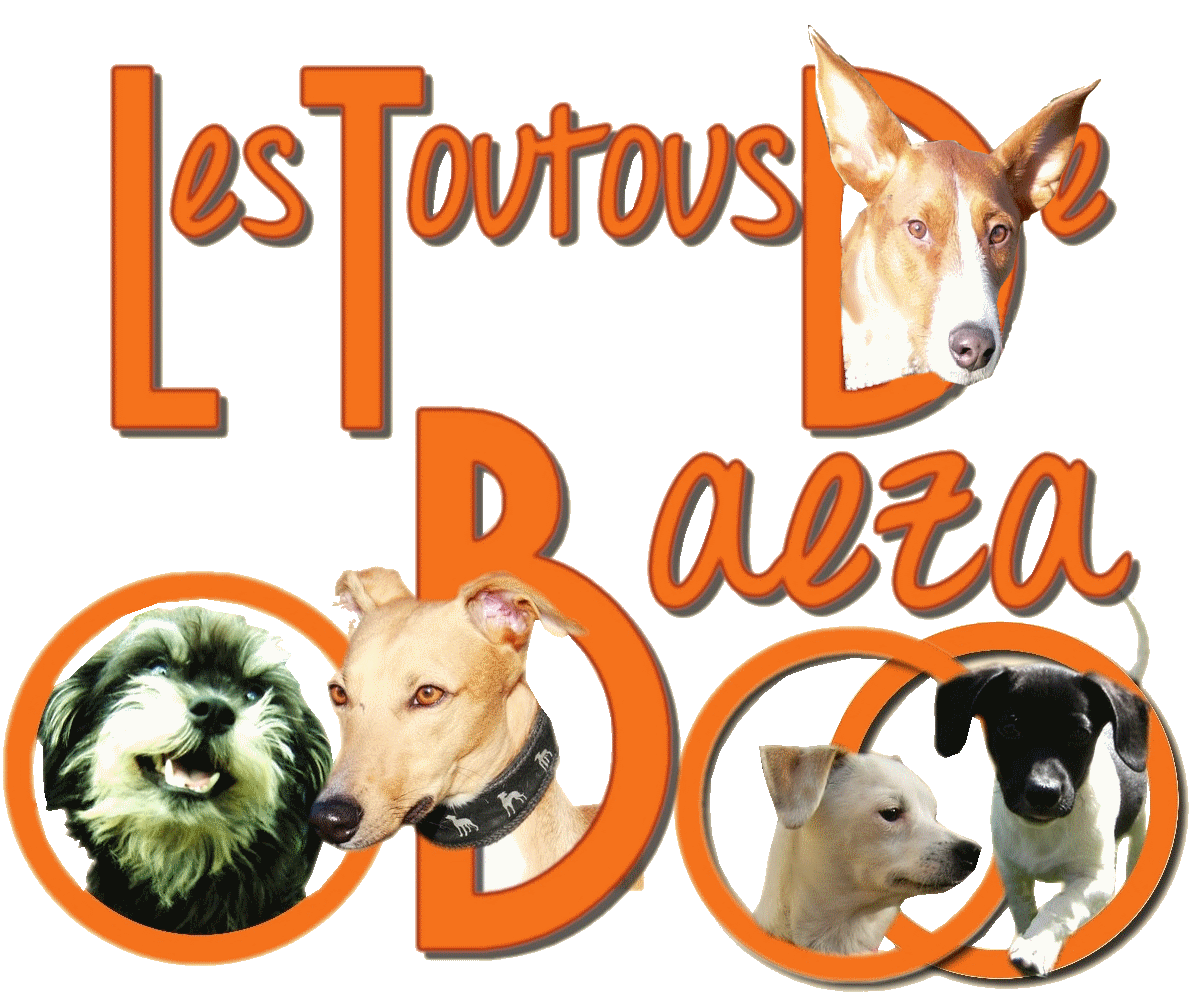 Oui                    NonL’association prend en charge les frais vétérinaires.  A son arrivée, le chien sera pris en charge par l’association et ensuite remis à la famille. Si ce chien s’échappe l’association ne saurait être tenue responsable des dégâts qu’il pourrait commettre et de tous accidents qu’il pourrait en résulter.L’Association ne saurait être tenue responsable des dégradations commises éventuellement par l’animal qu’elles soient dans l’habitation ou dans la voiture. L’assurance de la famille d’accueil sera la couverture du chien. A l’arrivé de l’animal prévoir une médaille avec vos n° de téléphone.Les laisses à enrouleur sont à proscrire formellement. Si l’animal est très craintif, il faut obligatoirement utiliser un harnais et un collier et longe. Dans votre jardin garder l’animal attaché pendant les 15 premiers jours le temps qu’il s’adapte à vous et à son nouvel environnement. Ne jamais détacher un animal appartenant à l’association sauf dans des endroits sécurisés pour éviter qu’il ne s’échappe.Aucun des Podencos, galgos ou autres races de lévriers ne devront être utilisées pour la chasse ou les courses professionnelles,  ou d’utiliser tous autres animaux, pour des activités en relation avec la race, sous peine d'être immédiatement repris par l'association.Signature du demandeur  qui déclare avoir pris connaissance des clauses du présent formulaire y adhérer sans conditions ni Restrictions (mention manuscrite : « lu et approuvé »)Fait à 			     le 	                                 SignatureFORMULAIRE D’ACCUEIL D’UN ANIMAL DE COMPAGNIE  Votre date de naissance  Votre date de naissanceVOTRE FAMILLENombre d’adultes :                     Nombre d’enfants :Ages des enfants :Souffrez-vous d’une maladie (pouvant être en rapport avec les animaux type asthme allergie) :Si oui, lesquelles :Avez-vous accueilli ou adopté un animal sous une association ? : Nom de l’association :Adresse complète :Téléphone :LES ANIMAUX DE LA MAISONAvez-vous des animaux de compagnie ? :Chats :Nombre :Age :Chiens :Nombre :Age :Sont-ils vaccinés ? :             Stérilisés ? :Race des chiens ? :Race des chiens ? :Race des chiens ? :Comportement de vos animaux ? :Comportement de vos animaux ? :Comportement de vos animaux ? :Vous et le chienAvez-vous une expérience avec les chiens ? :Que pensez-vous apporter à l’animal que vous souhaitez accueillir ? : Avez-vous une expérience pour éduquer un animal ? :L’apparence de l’animal a-t-il une importance pour vous ? : Avez-vous une expérience auprès des chiens très craintifs ? :Avez-vous de la patience ? : Condition de vie de notre chienCombien de temps l’animal restera seul sans un humain ? : Combien d’heures  le matin ? : Combien d’heures  l’après -midi ? :Combien d’heures le soir ?  :Il y a-t-il une présence le midi ? :Nombre de promenades par jour ? :La durée de ces promenades ? :Qui s’occupera de l’animal ? :Où dormira-t-il la nuit ? :Aura-t-il  accès à toute la maison ? : Votre lieu de vieVotre lieu de vieA la campagne ? :En ville? : En maison ? :Avez-vous un jardin ? :Superficie ? : Comment est-il clôturé ? :Hauteur des clôtures ? :Hauteur du portail ? :En appartement ? :Etage ? :Avez-vous une terrasse ? : Est-elle bien sécurisée ? :Vous et l’associationUne visite sera faite chez vous avant et après l’arrivée de l’animal, votre rôle consiste à prendre soin de l’animal qui vous a été confié, de  nous tenir informé sur l’évolution de l’animal, de nous faire parvenir des photos et renseignements, afin que le chien trouve rapidement une famille et de mettre à jour sa fiche sur notre site. De nous aider à la diffusion dans votre région.